Académie de Bordeaux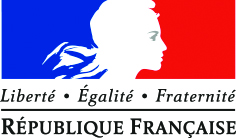 Académie de BordeauxRéférentiel certificatif enseignement commun EPSRéférentiel certificatif enseignement commun EPSRéférentiel certificatif enseignement commun EPSRéférentiel certificatif enseignement commun EPSRéférentiel certificatif enseignement commun EPSRéférentiel certificatif enseignement commun EPSRéférentiel certificatif enseignement commun EPSRéférentiel certificatif enseignement commun EPSRéférentiel certificatif enseignement commun EPSRéférentiel certificatif enseignement commun EPSRéférentiel certificatif enseignement commun EPSRéférentiel certificatif enseignement commun EPSRéférentiel certificatif enseignement commun EPSRéférentiel certificatif enseignement commun EPSRéférentiel certificatif enseignement commun EPSRéférentiel certificatif enseignement commun EPSRéférentiel certificatif enseignement commun EPSRéférentiel certificatif enseignement commun EPSRéférentiel certificatif enseignement commun EPSCA1CA1CA1CA1CA1CA1CA1CA1CA1CA1CA1Etablissement :Etablissement :Etablissement :Etablissement :Etablissement :Etablissement :Etablissement :Etablissement :Etablissement :Etablissement :Etablissement :Etablissement :Etablissement :Etablissement :Etablissement :Etablissement :Etablissement :Etablissement :Etablissement :Etablissement :Etablissement :Etablissement :Etablissement :Etablissement :Etablissement :Etablissement :Etablissement :Etablissement :Etablissement :Etablissement :Etablissement :Etablissement :Eléments de contexte et choix réalisés par l’équipe pédagogique : Eléments de contexte et choix réalisés par l’équipe pédagogique : Eléments de contexte et choix réalisés par l’équipe pédagogique : Eléments de contexte et choix réalisés par l’équipe pédagogique : Eléments de contexte et choix réalisés par l’équipe pédagogique : Eléments de contexte et choix réalisés par l’équipe pédagogique : Eléments de contexte et choix réalisés par l’équipe pédagogique : Eléments de contexte et choix réalisés par l’équipe pédagogique : Eléments de contexte et choix réalisés par l’équipe pédagogique : Eléments de contexte et choix réalisés par l’équipe pédagogique : Eléments de contexte et choix réalisés par l’équipe pédagogique : Eléments de contexte et choix réalisés par l’équipe pédagogique : Eléments de contexte et choix réalisés par l’équipe pédagogique : Eléments de contexte et choix réalisés par l’équipe pédagogique : Eléments de contexte et choix réalisés par l’équipe pédagogique : Eléments de contexte et choix réalisés par l’équipe pédagogique : Eléments de contexte et choix réalisés par l’équipe pédagogique : Eléments de contexte et choix réalisés par l’équipe pédagogique : Eléments de contexte et choix réalisés par l’équipe pédagogique : Eléments de contexte et choix réalisés par l’équipe pédagogique : Eléments de contexte et choix réalisés par l’équipe pédagogique : Eléments de contexte et choix réalisés par l’équipe pédagogique : Eléments de contexte et choix réalisés par l’équipe pédagogique : Eléments de contexte et choix réalisés par l’équipe pédagogique : Eléments de contexte et choix réalisés par l’équipe pédagogique : Eléments de contexte et choix réalisés par l’équipe pédagogique : Eléments de contexte et choix réalisés par l’équipe pédagogique : Eléments de contexte et choix réalisés par l’équipe pédagogique : Eléments de contexte et choix réalisés par l’équipe pédagogique : Eléments de contexte et choix réalisés par l’équipe pédagogique : Eléments de contexte et choix réalisés par l’équipe pédagogique : Eléments de contexte et choix réalisés par l’équipe pédagogique : CA1 : Réaliser une performance motrice maximale mesurable une échéance donnéeCA1 : Réaliser une performance motrice maximale mesurable une échéance donnéeCA1 : Réaliser une performance motrice maximale mesurable une échéance donnéeCA1 : Réaliser une performance motrice maximale mesurable une échéance donnéeCA1 : Réaliser une performance motrice maximale mesurable une échéance donnéeCA1 : Réaliser une performance motrice maximale mesurable une échéance donnéeCA1 : Réaliser une performance motrice maximale mesurable une échéance donnéeAFL1 : S’engager pour produire une performance maximale à l’aide de techniques efficaces, en gérant les efforts musculaires et respiratoires nécessaires et en faisant le meilleur compromis entre l’accroissement de vitesse d’exécution et de précision.AFL1 : S’engager pour produire une performance maximale à l’aide de techniques efficaces, en gérant les efforts musculaires et respiratoires nécessaires et en faisant le meilleur compromis entre l’accroissement de vitesse d’exécution et de précision.AFL1 : S’engager pour produire une performance maximale à l’aide de techniques efficaces, en gérant les efforts musculaires et respiratoires nécessaires et en faisant le meilleur compromis entre l’accroissement de vitesse d’exécution et de précision.AFL1 : S’engager pour produire une performance maximale à l’aide de techniques efficaces, en gérant les efforts musculaires et respiratoires nécessaires et en faisant le meilleur compromis entre l’accroissement de vitesse d’exécution et de précision.AFL1 : S’engager pour produire une performance maximale à l’aide de techniques efficaces, en gérant les efforts musculaires et respiratoires nécessaires et en faisant le meilleur compromis entre l’accroissement de vitesse d’exécution et de précision.AFL1 : S’engager pour produire une performance maximale à l’aide de techniques efficaces, en gérant les efforts musculaires et respiratoires nécessaires et en faisant le meilleur compromis entre l’accroissement de vitesse d’exécution et de précision.AFL1 : S’engager pour produire une performance maximale à l’aide de techniques efficaces, en gérant les efforts musculaires et respiratoires nécessaires et en faisant le meilleur compromis entre l’accroissement de vitesse d’exécution et de précision.AFL2 : S’entrainer, individuellement et collectivement, pour réaliser une performance.AFL2 : S’entrainer, individuellement et collectivement, pour réaliser une performance.AFL2 : S’entrainer, individuellement et collectivement, pour réaliser une performance.AFL2 : S’entrainer, individuellement et collectivement, pour réaliser une performance.AFL2 : S’entrainer, individuellement et collectivement, pour réaliser une performance.AFL2 : S’entrainer, individuellement et collectivement, pour réaliser une performance.AFL2 : S’entrainer, individuellement et collectivement, pour réaliser une performance.AFL3 : Choisir et assumer les rôles qui permettent un fonctionnement collectif solidaireAFL3 : Choisir et assumer les rôles qui permettent un fonctionnement collectif solidaireAFL3 : Choisir et assumer les rôles qui permettent un fonctionnement collectif solidaireAFL3 : Choisir et assumer les rôles qui permettent un fonctionnement collectif solidaireAFL3 : Choisir et assumer les rôles qui permettent un fonctionnement collectif solidaireAFL3 : Choisir et assumer les rôles qui permettent un fonctionnement collectif solidaireAFL3 : Choisir et assumer les rôles qui permettent un fonctionnement collectif solidaireAFL3 : Choisir et assumer les rôles qui permettent un fonctionnement collectif solidaireAFL3 : Choisir et assumer les rôles qui permettent un fonctionnement collectif solidaireAFL3 : Choisir et assumer les rôles qui permettent un fonctionnement collectif solidaireAFL3 : Choisir et assumer les rôles qui permettent un fonctionnement collectif solidairePrincipes d’élaboration de l’épreuve du champ d’apprentissage 1Principes d’élaboration de l’épreuve du champ d’apprentissage 1Principes d’élaboration de l’épreuve du champ d’apprentissage 1Principes d’élaboration de l’épreuve du champ d’apprentissage 1Principes d’élaboration de l’épreuve du champ d’apprentissage 1Principes d’élaboration de l’épreuve du champ d’apprentissage 1Principes d’élaboration de l’épreuve du champ d’apprentissage 1Principes d’élaboration de l’épreuve du champ d’apprentissage 1Principes d’élaboration de l’épreuve du champ d’apprentissage 1Principes d’élaboration de l’épreuve du champ d’apprentissage 1Principes d’élaboration de l’épreuve du champ d’apprentissage 1Principes d’élaboration de l’épreuve du champ d’apprentissage 1Principes d’élaboration de l’épreuve du champ d’apprentissage 1Principes d’élaboration de l’épreuve du champ d’apprentissage 1Principes d’élaboration de l’épreuve du champ d’apprentissage 1Principes d’élaboration de l’épreuve du champ d’apprentissage 1Principes d’élaboration de l’épreuve du champ d’apprentissage 1Principes d’élaboration de l’épreuve du champ d’apprentissage 1Principes d’élaboration de l’épreuve du champ d’apprentissage 1Principes d’élaboration de l’épreuve du champ d’apprentissage 1Principes d’élaboration de l’épreuve du champ d’apprentissage 1Principes d’élaboration de l’épreuve du champ d’apprentissage 1Principes d’élaboration de l’épreuve du champ d’apprentissage 1Principes d’élaboration de l’épreuve du champ d’apprentissage 1Principes d’élaboration de l’épreuve du champ d’apprentissage 1Principes d’élaboration de l’épreuve du champ d’apprentissage 1Principes d’élaboration de l’épreuve du champ d’apprentissage 1Principes d’élaboration de l’épreuve du champ d’apprentissage 1Principes d’élaboration de l’épreuve du champ d’apprentissage 1Principes d’élaboration de l’épreuve du champ d’apprentissage 1Principes d’élaboration de l’épreuve du champ d’apprentissage 1Principes d’élaboration de l’épreuve du champ d’apprentissage 1Éléments à évaluerÉléments à évaluerRepères d ‘évaluationRepères d ‘évaluationRepères d ‘évaluationRepères d ‘évaluationRepères d ‘évaluationRepères d ‘évaluationRepères d ‘évaluationRepères d ‘évaluationRepères d ‘évaluationRepères d ‘évaluationRepères d ‘évaluationRepères d ‘évaluationRepères d ‘évaluationRepères d ‘évaluationRepères d ‘évaluationRepères d ‘évaluationRepères d ‘évaluationRepères d ‘évaluationRepères d ‘évaluationRepères d ‘évaluationRepères d ‘évaluationRepères d ‘évaluationRepères d ‘évaluationRepères d ‘évaluationRepères d ‘évaluationRepères d ‘évaluationRepères d ‘évaluationRepères d ‘évaluationRepères d ‘évaluationRepères d ‘évaluationÉléments à évaluerÉléments à évaluerLa performance maximaleFillesSeuil National de performanceSeuil National de performanceSeuil National de performanceLa performance maximaleXLa performance maximaleGarçonsSeuil National de performanceSeuil National de performanceSeuil National de performance00,511,5222,533,544,555,566,577,588,599,59,5101010,510,5111111,512L’efficacité techniqueL’indice chiffré révèle :L’efficacité techniqueL’indice chiffré révèle :Un manque de vitesse qui nuit à la coordination des actions propulsivesUn manque de vitesse qui nuit à la coordination des actions propulsivesUn manque de vitesse qui nuit à la coordination des actions propulsivesUn manque de vitesse qui nuit à la coordination des actions propulsivesUn manque de vitesse qui nuit à la coordination des actions propulsivesUn manque de vitesse qui nuit à la coordination des actions propulsivesUn manque de vitesse qui nuit à la coordination des actions propulsivesUne vitesse qui nuit à la continuité des actions propulsivesUne vitesse qui nuit à la continuité des actions propulsivesUne vitesse qui nuit à la continuité des actions propulsivesUne vitesse qui nuit à la continuité des actions propulsivesUne vitesse qui nuit à la continuité des actions propulsivesUne vitesse qui nuit à la continuité des actions propulsivesUne vitesse utile contrôlée qui sert la coordination des actions propulsivesUne vitesse utile contrôlée qui sert la coordination des actions propulsivesUne vitesse utile contrôlée qui sert la coordination des actions propulsivesUne vitesse utile contrôlée qui sert la coordination des actions propulsivesUne vitesse utile contrôlée qui sert la coordination des actions propulsivesUne vitesse utile contrôlée qui sert la coordination des actions propulsivesUne vitesse maximale utile qui sert la continuité des actions propulsivesUne vitesse maximale utile qui sert la continuité des actions propulsivesUne vitesse maximale utile qui sert la continuité des actions propulsivesUne vitesse maximale utile qui sert la continuité des actions propulsivesUne vitesse maximale utile qui sert la continuité des actions propulsivesUne vitesse maximale utile qui sert la continuité des actions propulsivesUne vitesse maximale utile qui sert la continuité des actions propulsivesUne vitesse maximale utile qui sert la continuité des actions propulsivesUne vitesse maximale utile qui sert la continuité des actions propulsivesUne vitesse maximale utile qui sert la continuité des actions propulsivesUne vitesse maximale utile qui sert la continuité des actions propulsivesL’efficacité techniqueL’indice chiffré révèle :L’efficacité techniqueL’indice chiffré révèle :XL’élève crée peu de vitesse et la conserve/transmet mal, peu ou pasLes actions propulsives sont juxtaposées, non coordonnées et ralentissent.L’élève crée peu de vitesse et la conserve/transmet mal, peu ou pasLes actions propulsives sont juxtaposées, non coordonnées et ralentissent.L’élève crée peu de vitesse et la conserve/transmet mal, peu ou pasLes actions propulsives sont juxtaposées, non coordonnées et ralentissent.L’élève crée peu de vitesse et la conserve/transmet mal, peu ou pasLes actions propulsives sont juxtaposées, non coordonnées et ralentissent.L’élève crée peu de vitesse et la conserve/transmet mal, peu ou pasLes actions propulsives sont juxtaposées, non coordonnées et ralentissent.L’élève crée peu de vitesse et la conserve/transmet mal, peu ou pasLes actions propulsives sont juxtaposées, non coordonnées et ralentissent.L’élève crée peu de vitesse et la conserve/transmet mal, peu ou pasLes actions propulsives sont juxtaposées, non coordonnées et ralentissent.L’élève crée de la vitesse mais la conserve/transmet peu.Les actions propulsives sont étriquées et incomplètesL’élève crée de la vitesse mais la conserve/transmet peu.Les actions propulsives sont étriquées et incomplètesL’élève crée de la vitesse mais la conserve/transmet peu.Les actions propulsives sont étriquées et incomplètesL’élève crée de la vitesse mais la conserve/transmet peu.Les actions propulsives sont étriquées et incomplètesL’élève crée de la vitesse mais la conserve/transmet peu.Les actions propulsives sont étriquées et incomplètesL’élève crée de la vitesse mais la conserve/transmet peu.Les actions propulsives sont étriquées et incomplètesL’élève crée sa vitesse utile et la conserve/transmet.Les actions propulsives sont coordonnées et continues.L’élève crée sa vitesse utile et la conserve/transmet.Les actions propulsives sont coordonnées et continues.L’élève crée sa vitesse utile et la conserve/transmet.Les actions propulsives sont coordonnées et continues.L’élève crée sa vitesse utile et la conserve/transmet.Les actions propulsives sont coordonnées et continues.L’élève crée sa vitesse utile et la conserve/transmet.Les actions propulsives sont coordonnées et continues.L’élève crée sa vitesse utile et la conserve/transmet.Les actions propulsives sont coordonnées et continues.L’élève crée, conserve/transmet sa vitesse maximale utile.Les actions propulsives sont coordonnées, complètes et orientées.L’élève crée, conserve/transmet sa vitesse maximale utile.Les actions propulsives sont coordonnées, complètes et orientées.L’élève crée, conserve/transmet sa vitesse maximale utile.Les actions propulsives sont coordonnées, complètes et orientées.L’élève crée, conserve/transmet sa vitesse maximale utile.Les actions propulsives sont coordonnées, complètes et orientées.L’élève crée, conserve/transmet sa vitesse maximale utile.Les actions propulsives sont coordonnées, complètes et orientées.L’élève crée, conserve/transmet sa vitesse maximale utile.Les actions propulsives sont coordonnées, complètes et orientées.L’élève crée, conserve/transmet sa vitesse maximale utile.Les actions propulsives sont coordonnées, complètes et orientées.L’élève crée, conserve/transmet sa vitesse maximale utile.Les actions propulsives sont coordonnées, complètes et orientées.L’élève crée, conserve/transmet sa vitesse maximale utile.Les actions propulsives sont coordonnées, complètes et orientées.L’élève crée, conserve/transmet sa vitesse maximale utile.Les actions propulsives sont coordonnées, complètes et orientées.L’élève crée, conserve/transmet sa vitesse maximale utile.Les actions propulsives sont coordonnées, complètes et orientées.Repères d’évaluation de l’AFL2 : « s’entrainer, individuellement et collectivement pour réaliser une performance ».Repères d’évaluation de l’AFL2 : « s’entrainer, individuellement et collectivement pour réaliser une performance ».Repères d’évaluation de l’AFL2 : « s’entrainer, individuellement et collectivement pour réaliser une performance ».Repères d’évaluation de l’AFL2 : « s’entrainer, individuellement et collectivement pour réaliser une performance ».Degré 1Degré 2Degré 3Degré 4Entrainement inadapté :Performances stables sur ¼ des tentatives.Choix, analyse et régulations inexistants.Entrainement partiellement adapté : Performances stables sur 1/3 des tentatives.Choix, analyse et régulations à l’aide de repères externes simples.Préparation et récupération stéréotypées.Élève suiveur.Entrainement adapté :Performances stables sur ½ des tentatives.Choix, analyses et régulations en adéquation avec ses ressources.Préparation et récupération adaptées à l’effort.Élève acteur.Entrainement optimisé :Performances stables sur ¾ des tentatives.Choix, analyses et régulations ciblées pour soi et pour les autres.Préparation et récupération adaptées à l’effort et à soi.Élève moteur/leader.Repères d’évaluation de l’AFL3 : « choisir et assumer les rôles qui permettent un fonctionnement collectif solidaire ».Repères d’évaluation de l’AFL3 : « choisir et assumer les rôles qui permettent un fonctionnement collectif solidaire ».Repères d’évaluation de l’AFL3 : « choisir et assumer les rôles qui permettent un fonctionnement collectif solidaire ».Repères d’évaluation de l’AFL3 : « choisir et assumer les rôles qui permettent un fonctionnement collectif solidaire ».Repères d’évaluation de l’AFL3 : « choisir et assumer les rôles qui permettent un fonctionnement collectif solidaire ».Degré 1Degré 1Degré 2Degré 3Degré 4Rôles subis :Connaît partiellement le règlement et l’applique mal.Les informations sont prélevées et transmises de façon aléatoires.Rôles subis :Connaît partiellement le règlement et l’applique mal.Les informations sont prélevées et transmises de façon aléatoires.Rôles aléatoires :Connaît le règlement et l’applique mais ne le fait pas respecter.Les informations sont prélevées mais partiellement transmises.Rôles préférentiels :Connaît le règlement, l’applique et le fait respecter dans son rôle. Les informations sont prélevées et transmises.Rôles au service du collectif :Connaît le règlement, l’applique, le fait respecter et aide les autres à jouer leurs rôles.Les informations sont prélevées sélectionnées et transmises.APSA retenue :Liste nationale : Liste académique : Activité établissement :                Liste nationale : Liste académique : Activité établissement :                Liste nationale : Liste académique : Activité établissement :                Temps d’apprentissage :Compétence de fin de séquence caractérisant les 3 AFL dans l’APSA (AFL1 en rouge, AFL2 en bleu, AFL3 en vert)Nota bene : L’AFL 1 est caractérisé au regard de l’enjeu du champ (ADN = le but) ,des stratégies et des techniques à acquérir ( cœur moteur = la ou les manières) pour viser cet enjeu .Nota bene : L’AFL 1 est caractérisé au regard de l’enjeu du champ (ADN = le but) ,des stratégies et des techniques à acquérir ( cœur moteur = la ou les manières) pour viser cet enjeu .Nota bene : L’AFL 1 est caractérisé au regard de l’enjeu du champ (ADN = le but) ,des stratégies et des techniques à acquérir ( cœur moteur = la ou les manières) pour viser cet enjeu .Nota bene : L’AFL 1 est caractérisé au regard de l’enjeu du champ (ADN = le but) ,des stratégies et des techniques à acquérir ( cœur moteur = la ou les manières) pour viser cet enjeu .Principes d’élaboration de l’épreuve dans l’APSA : Principes d’élaboration de l’épreuve dans l’APSA : Principes d’élaboration de l’épreuve dans l’APSA : Principes d’élaboration de l’épreuve dans l’APSA : Principes d’élaboration de l’épreuve dans l’APSA : Principes d’élaboration de l’épreuve dans l’APSA : Principes d’élaboration de l’épreuve dans l’APSA : Principes d’élaboration de l’épreuve dans l’APSA : Principes d’élaboration de l’épreuve dans l’APSA : Principes d’élaboration de l’épreuve dans l’APSA : Principes d’élaboration de l’épreuve dans l’APSA : Principes d’élaboration de l’épreuve dans l’APSA : Principes d’élaboration de l’épreuve dans l’APSA : Principes d’élaboration de l’épreuve dans l’APSA : Principes d’élaboration de l’épreuve dans l’APSA : Principes d’élaboration de l’épreuve dans l’APSA : Principes d’élaboration de l’épreuve dans l’APSA : Principes d’élaboration de l’épreuve dans l’APSA : Principes d’élaboration de l’épreuve dans l’APSA : Principes d’élaboration de l’épreuve dans l’APSA : Principes d’élaboration de l’épreuve dans l’APSA : Principes d’élaboration de l’épreuve dans l’APSA : Principes d’élaboration de l’épreuve dans l’APSA : Principes d’élaboration de l’épreuve dans l’APSA : Principes d’élaboration de l’épreuve dans l’APSA : Principes d’élaboration de l’épreuve dans l’APSA : Principes d’élaboration de l’épreuve dans l’APSA : Principes d’élaboration de l’épreuve dans l’APSA : Principes d’élaboration de l’épreuve dans l’APSA : Principes d’élaboration de l’épreuve dans l’APSA : L’épreuve :L’épreuve :L’épreuve :L’épreuve :L’épreuve :L’épreuve :L’épreuve :L’épreuve :L’épreuve :L’épreuve :L’épreuve :L’épreuve :L’épreuve :L’épreuve :L’épreuve :L’épreuve :L’épreuve :L’épreuve :L’épreuve :L’épreuve :L’épreuve :L’épreuve :L’épreuve :L’épreuve :L’épreuve :L’épreuve :L’épreuve :L’épreuve :L’épreuve :L’épreuve :Éléments à évaluerÉléments à évaluerRepères d ‘évaluation AFL1Repères d ‘évaluation AFL1Repères d ‘évaluation AFL1Repères d ‘évaluation AFL1Repères d ‘évaluation AFL1Repères d ‘évaluation AFL1Repères d ‘évaluation AFL1Repères d ‘évaluation AFL1Repères d ‘évaluation AFL1Repères d ‘évaluation AFL1Repères d ‘évaluation AFL1Repères d ‘évaluation AFL1Repères d ‘évaluation AFL1Repères d ‘évaluation AFL1Repères d ‘évaluation AFL1Repères d ‘évaluation AFL1Repères d ‘évaluation AFL1Repères d ‘évaluation AFL1Repères d ‘évaluation AFL1Repères d ‘évaluation AFL1Repères d ‘évaluation AFL1Repères d ‘évaluation AFL1Repères d ‘évaluation AFL1Repères d ‘évaluation AFL1Repères d ‘évaluation AFL1Repères d ‘évaluation AFL1Repères d ‘évaluation AFL1Repères d ‘évaluation AFL1Éléments à évaluerÉléments à évaluerLa performance maximaleFillesSeuil National de performanceSeuil National de performanceSeuil National de performanceLa performance maximaleLa performance maximaleGarçonsSeuil National de performanceSeuil National de performanceSeuil National de performance00,5111,522,5333,544,54,555,566,577,588,599,51010,51111,512L’efficacité techniqueL’indice chiffré révèle :L’efficacité techniqueL’indice chiffré révèle :L’efficacité techniqueL’indice chiffré révèle :L’efficacité techniqueL’indice chiffré révèle :Repères d’évaluation de l’AFL2 : A définirRepères d’évaluation de l’AFL2 : A définirRepères d’évaluation de l’AFL2 : A définirRepères d’évaluation de l’AFL2 : A définirRepères d’évaluation de l’AFL2 : A définirRepères d’évaluation de l’AFL2 : A définirRepères d’évaluation de l’AFL2 : A définirRepères d’évaluation de l’AFL2 : A définirRepères d’évaluation de l’AFL2 : A définirRepères d’évaluation de l’AFL2 : A définirRepères d’évaluation de l’AFL2 : A définirRepères d’évaluation de l’AFL2 : A définirRepères d’évaluation de l’AFL2 : A définirRepères d’évaluation de l’AFL2 : A définirRepères d’évaluation de l’AFL2 : A définirRepères d’évaluation de l’AFL2 : A définirRepères d’évaluation de l’AFL2 : A définirRepères d’évaluation de l’AFL2 : A définirRepères d’évaluation de l’AFL2 : A définirRepères d’évaluation de l’AFL2 : A définirRepères d’évaluation de l’AFL2 : A définirRepères d’évaluation de l’AFL2 : A définirRepères d’évaluation de l’AFL2 : A définirRepères d’évaluation de l’AFL2 : A définirRepères d’évaluation de l’AFL2 : A définirRepères d’évaluation de l’AFL2 : A définirRepères d’évaluation de l’AFL2 : A définirRepères d’évaluation de l’AFL2 : A définirRepères d’évaluation de l’AFL2 : A définirRepères d’évaluation de l’AFL2 : A définirDegré 1Degré 1Degré 1Degré 1Degré 1Degré 2Degré 2Degré 2Degré 2Degré 2Degré 2Degré 2Degré 2Degré 2Degré 3Degré 3Degré 3Degré 3Degré 3Degré 3Degré 3Degré 3Degré 4Degré 4Degré 4Degré 4Degré 4Degré 4Degré 4Degré 4Entrainement inadapté :Entrainement inadapté :Entrainement inadapté :Entrainement inadapté :Entrainement inadapté :Entrainement partiellement adapté : Entrainement partiellement adapté : Entrainement partiellement adapté : Entrainement partiellement adapté : Entrainement partiellement adapté : Entrainement partiellement adapté : Entrainement partiellement adapté : Entrainement partiellement adapté : Entrainement partiellement adapté : Entrainement adapté :Entrainement adapté :Entrainement adapté :Entrainement adapté :Entrainement adapté :Entrainement adapté :Entrainement adapté :Entrainement adapté :Entrainement optimisé :Entrainement optimisé :Entrainement optimisé :Entrainement optimisé :Entrainement optimisé :Entrainement optimisé :Entrainement optimisé :Entrainement optimisé :Repères d’évaluation de l’AFL3 : A définirRepères d’évaluation de l’AFL3 : A définirRepères d’évaluation de l’AFL3 : A définirRepères d’évaluation de l’AFL3 : A définirRepères d’évaluation de l’AFL3 : A définirRepères d’évaluation de l’AFL3 : A définirRepères d’évaluation de l’AFL3 : A définirRepères d’évaluation de l’AFL3 : A définirRepères d’évaluation de l’AFL3 : A définirRepères d’évaluation de l’AFL3 : A définirRepères d’évaluation de l’AFL3 : A définirRepères d’évaluation de l’AFL3 : A définirRepères d’évaluation de l’AFL3 : A définirRepères d’évaluation de l’AFL3 : A définirRepères d’évaluation de l’AFL3 : A définirRepères d’évaluation de l’AFL3 : A définirRepères d’évaluation de l’AFL3 : A définirRepères d’évaluation de l’AFL3 : A définirRepères d’évaluation de l’AFL3 : A définirRepères d’évaluation de l’AFL3 : A définirRepères d’évaluation de l’AFL3 : A définirRepères d’évaluation de l’AFL3 : A définirRepères d’évaluation de l’AFL3 : A définirRepères d’évaluation de l’AFL3 : A définirRepères d’évaluation de l’AFL3 : A définirRepères d’évaluation de l’AFL3 : A définirRepères d’évaluation de l’AFL3 : A définirRepères d’évaluation de l’AFL3 : A définirRepères d’évaluation de l’AFL3 : A définirRepères d’évaluation de l’AFL3 : A définirDegré 1Degré 1Degré 1Degré 1Degré 1Degré 2Degré 2Degré 2Degré 2Degré 2Degré 2Degré 2Degré 2Degré 2Degré 3Degré 3Degré 3Degré 3Degré 3Degré 3Degré 3Degré 3Degré 4Degré 4Degré 4Degré 4Degré 4Degré 4Degré 4Degré 4Rôles subis :Rôles subis :Rôles subis :Rôles subis :Rôles subis :Rôles aléatoires :Rôles aléatoires :Rôles aléatoires :Rôles aléatoires :Rôles aléatoires :Rôles aléatoires :Rôles aléatoires :Rôles aléatoires :Rôles aléatoires :Rôles préférentiels :Rôles préférentiels :Rôles préférentiels :Rôles préférentiels :Rôles préférentiels :Rôles préférentiels :Rôles préférentiels :Rôles préférentiels :Rôles au service du collectif :Rôles au service du collectif :Rôles au service du collectif :Rôles au service du collectif :Rôles au service du collectif :Rôles au service du collectif :Rôles au service du collectif :Rôles au service du collectif :Validation (réservée aux IA-IPR)Motivation et/ou commentaire : Validée     Non validéele : jj/mm/aaaapar : nom IA-IPR...